Министерство образования и науки РБМБОУ Иройская СОШРегиональный конкурс юных краеведов –Исследователей «Давыдовские чтения», в рамкахВсероссийского конкурса исследовательских краеведческихработ, обучающихся «Отечество»«Культурное наследие»Тема: «История возникновения Иройского народного театра им. А.Н.Галсанова»Подготовил: Доржиев Аюр, обучающийся 11 «А» классаМБОУ Иройская СОШ (РБ, Селенгинский р-н, у. Ташир ул. Карла-Маркса, 80, 671197)у. Ташир, ул. Карла-Маркса, 3 Руководитель: Лубсандоржиева Наталья БимбацыреновнаМБОУ Иройсакая СОШТелефон: 89503914839у. Ташир2020 годОглавлениеВведение…………………………………………………………………. 3 - 4Глава 1. Характеристика основных понятий………………………. 51.1. Народный театр………………………………………………………51.2. Театральная деятельность…………………………………………...51.3. Актерская игра……………………………………………………….6Глава 2. Иройский народный театр…………………………………..62.1. Возникновение любительского театра………………………….......62.2. Театр не мыслим без актера………………………………………... 112.3. Достижения последних лет………………………………………… 12Заключение……………………………………………………………... 12Литература……………………………………………………………… 13Приложения…………………………………………………………….. 14ВведениеТема: «История возникновения Иройского народного театра им. А.Н.Галсанова»Цель: воссоздать историю возникновения Иройского народного театра им.А.Н.Галсанова.Объект исследования: Иройский народный театр им.А.Н.Галсанова.Предмет исследования: театральная деятельность народного театра.Актуальность: если подрастающему поколению прививать интерес к  народному театру, то, как будет развиваться театр в нашем селе, в известной мере, будет  зависеть  будущее нашего общества в целом.В России само понятие театр, на мой взгляд, не утратило своей актуальности, потому я и выбрал эту тему для своей исследовательской работы. Но сегодня театр переживает труднейший момент в своей истории.В новых условиях современной жизни изменились и театр, и зритель. Сегодня культурные потребности отошли на второй план, большинство населения озабочено проблемой выживания, преобладают домашние или пассивные формы проведения свободного времени.Безусловно, что телевидение, кино, шоу-бизнес, которые рентабельнее и более популярны у массового зрителя сегодня серьезно потеснили театр, и для того, чтобы театр снова встал на ноги, выполняя все свои социальные функции, он нуждается как в государственной, так и в общественной поддержке. Вопрос только в том, когда театр дождётся этой поддержки? Когда государство и современное общество обратит внимание на «праздник всех искусств» (И. Гете)?  Театр, выполняющий ряд важных социальных функций нуждается в общественной и государственной поддержке. Театры уже учатся самостоятельно жить в рынке, с трудом, но они выживают. А раз театр существует, то он влияет на сегодняшнее общество, потому что только театр, а не телевидение, кинематограф или шоу-бизнес остаётся хранителем ценностей. Для меня театр – лучшая школа жизни, потому что он выступает в качестве источника информации о мире, о жизни, дающего повод для работы мысли. Вызывает раздумья о смысле человеческого существования, о глубинах человеческой души.Многие деятели искусства задаются вопросом как научить любить театр детей, которые привыкли к компьютерным играм и всевозможным гаджетам? И мое мнение таково – я не думаю, что их чему-либо нужно учить. В природе человека заложено желание быть творцом, оно есть в каждом. Рано или поздно это желание приведет его в театр. Он придет ребенком или подростком, взрослым человеком или совсем пожилым. Придет и полюбит театр.А задумываясь об образе актера, у меня складывается впечатление, что актёр – прежде всего творец, художник, что в отношении зрителей к нему должно проявляться и отношение к искусству в целом, и наоборот, его влияние на зрителей всегда есть их приобщение к искусству, в этом – его главная задача.И, конечно, я понимал, что это трудно, но у меня тоже появилось огромное желание попробовать себя в роли актера. Я обратился к режиссеру народного театра Цырендоржо Цыренжаповичу  Лубсандоржиеву, и он без всяких проб пригласил меня поучаствовать в премьере спектакля «Будамшуу» Ц.Шагжина, в детскую театральную студию «Образы», при народном театре. И у меня получилось.Длительная, многолетняя деятельность нашего народного театра в сельском населенном пункте,безусловно, воздействует на рост художественной воспитанности всего населения: как самих актеров, так и реальных и потенциальных зрителей. Театр способствует развитию и совершенствованию эмоциональной сферы личности и ее художественных способностей; активизации деятельности жителей села по распространению художественных ценностей в обществе, повышению престижа художественного воспитания детей и молодежи в целях их всестороннего развития.Гипотеза: если мы не будем воссоздавать историю народного театра, то наши потомки никогда не узнают о культурной жизни нашего села.Задачи исследования:1.Воссоздать историю возникновения Иройского народного театра им.А.Н.Галсанова.2.Изучить краеведческую литературу об Иройском народном театре им.А.Н.Галсанове.3.Рассказать об истории становления Иройского народного театра им.А.Н.Галсанова.4.Показать творчество актеров Иройского народного театра им.А.Н.Галсанова.Методы исследования:Теоретические     1.Анализ краеведческой литературы по теме исследования;     2. Анализ и обобщение деятельности народного театраЭмпирические     1.Устная беседа с участниками театра и зрителями;     2.Изучение материалов краеведческого музея;     3. Статистическая обработка результатов исследования о народном театре.Глава 1. Характеристика основных понятий.1.1.Народный театр– самодеятельный театр с постоянной  труппой и полноценным репертуаром.Звание «Народный театр» присваивается лучшим, постоянно действующим непрофессиональным коллективам, располагающим необходимыми условиями для подготовки спектаклей и выступлений.Передовые люди разных эпох мечтали о том, чтобы достижения культуры стали достоянием народа. У нас есть все возможности для расцвета народных талантов. Одно из свидетельств этому – появление народных самодеятельных театров, большое внимание и заботу проявляли о народных театрах Советское правительство. Организация народных любительских театров и хоров была рекомендована решениями XXI съезда КПСС в 50 – х годах прошлого века.Для тех, кто стремится работать в народном театре, занятие искусством – это не только культурный досуг и отдых, но и одна из форм серьезной и постоянной общественной деятельности. «Нет нашего сейчас, есть движение из вчера в завтра». Эти слова К.С.Станиславского вспоминаются каждый раз, когда тот или иной факт наталкивает на размышление о современном театре. Да, наше настоящее, наше «сейчас» – это процесс развития, момент поступательного движения. Оно тысячами нитей связано с прошлым и таит в себе истоки будущего. И то, как складывается этот процесс развития, то, что он вобрал в себя из вчерашнего дня, во многом определяет лицо театра.Живая жизнь – лучший учитель и вдохновитель творческих работников.1.2. Театральная деятельность подразумевает грамотно организованную работу множества людей в различных ролях, и соответствует полному технологическому циклу. Причем, технологические циклы отдельных составляющих театральной деятельности (сценирование, декорирование и изготовление костюмов и так далее) должны быть жестко увязаны друг с другом, в противном случае результат может оказаться вовсе непредсказуемым. Именно работа в рамках своей роли и организация взаимосвязи между отдельными составляющими определяет результат этой деятельности, а не качество получившегося продукта (хотя, безусловно, качество спектакля в сильной степени зависит от грамотного построения процесса подготовки).Основными видами театральной деятельности являются:    а) создание и показ спектаклей, организация гастролей, концертов, проведение творческих вечеров, фестивалей и конкурсов, реализация билетов на указанные мероприятия;    б) подготовка спектаклей, концертов, представлений по договорам с другими юридическими и физическими лицами для показа на их собственных или арендованных сценических площадках, по телевидению, для трансляции по радио, для съемок на кино-, видео - и иные материальные носители.1.3. Актерская игра – это способ познания мира. Тот, кто играет роль, –  пропускает через себя этот образ, открывает в себе новые качества. Знания, которые человек получает в процессе подготовки к роли, навсегда остаются в его собственном «багаже знаний», усваиваются намного глубже того, что просто услышано или прочитано. Театр способен развить в человеке чуткость и внимательность по отношения к другим людям, наблюдательность и креативность.Что же такое роль? Это и не ты, и не человек, придуманный автором. Это синтез трех начал: автор, актер, режиссер. Автор закладывает в образ одно, актер, исходя из собственного личного восприятия, понимания жизни, создает второе, а режиссер направляет все это своей трактовкой, своим раскрытием автора и оригинальным взглядом на проблему, им поставленную, обобщая в третье. И биография образа создается, исходя из этого синтеза. Мое «Я» все равно лежит в основе трактовки роли, но окрашенное палитрой конкретных (авторских) и неконкретных, (нафантазированных актером и режиссером) предлагаемых обстоятельств.Роль складывается также из событий, главных и второстепенных, крупных и мелких, незначительных, вернее, малозначительных и основных, поворотных. Поворотные события очень многое определяют в работе актера над ролью. Они дают схему, основу, по которой каждый раз, выходя на сцену, передвигаешься в лабиринтах предвиденных и непредвиденных вдохновений и невдохновений, провалов и удач, накладок и ровного течения.Глава 2. Иройский народный театр им. А.Н. Галсанова.2.1 Возникновение любительского театраСтремление к прекрасному всегда было свойственно нашему народу.История любительского театра села Ташир прослеживается с 1955 года, когда силами комсомольцев и активистов колхоза имени Карла Маркса был дан первый спектакль. Удивительное явление – спектакль. В нескольких метрах перед тобою, на площадке, ходят, разговаривают, плачут, смеются, дерутся переодетые мужчины и женщины, изображающие чью-то жизнь.Спектакль увлекает, покоряет, потрясает. Но каждый спектакль «сиюминутен», неповторим и единствен.Высокое развитие массового, народного искусства является одним из показателей процветания нации. Ибо для того, чтобы обеспечить его, необходимо иметь прочную и все укрепляющуюся экономическую основу, необходимо иметь общий высокий уровень культуры.Руководитель народного самодеятельного театра должен быть энергичным и инициативным организатором, человеком, постоянно изучающим опыт работы профессионального театра и творчески переносящим его в условия самодеятельности. Именно таким являлся организатор и режиссер-постановщик народного театра заслуженный работник культуры республики, энтузиаст, горячо влюбленный в свое дело – Александр Нимаевич Галсанов. Выпускник Кяхтинского культурно-просветительного училища, большой энтузиаст и душа театра. Решение о создании народного театра пришлось по душе всем колхозникам. Артисты сами шили костюмы, готовили декорации, сообща обсуждали сложные моменты. Репетиции затягивались далеко за полночь.Александр Нимаевич родился в 1932 году в с. Удунга. После окончания Удунгинской начальной школы учился в Усть-Урминской семилетней школе. В 1949 г. Работал избачёмв с. Удунга. С 1950 года начал работать директором Иройского клуба. В 1955 году при клубе организован драматический кружок. Его первой постановкой была пьеса Н. Балданова «Один из многих». В 1956 году поставлена пьеса «Будамшуу», где Александр Нимаевич сыграл одну из главных ролей. В 60-е годы в клубе на базе театральной студии был образован народный театр, организатором и вдохновителем которого являлся А.Н. Галсанов. В 1967 году совместно с режиссером Ивановым Ф.С. было показано театрализованное представление праздника «Цан», посвященный к 40-летию Октябрьской революции.Галсанов А.Н. всю свою жизнь посвятил развитию народного художественного творчества сельчан. И наше правительство высоко оценила его трудовые заслуги.Александр НимаевичГалсанов – заслуженный работник культуры Бурятской АССР, награжден орденом Трудового Красного Знамени, дипломом 1 степени Министерства культуры РФ.Также большую роль в становлении Иройского народного театра сыграл Кондратьев Иван Федорович. Родился в 1929 году в с. Елань Бичурского района. После окончания 8 класса он поступает на заочное отделение Ленинградского кинотехникума. Закончив обучение в техникуме направляется на работу в г. Гусиноозерск. В 1962 году в ДК «Шахтер» работает киномехаником, затем директором. С 1966 по 1994 год работает при Иройском СДК киномехаником.По итогам конкурса за отличную работу Ивану Федоровичу было присвоено 1 место по республике. Награжден «Дипломом киноустановки отличной работы» за 1970-1986 г. За добросовестный многолетний труд он неоднократно награждался Почетными грамотами, заносился на Доску почета, имеет очень много благодарностей. В 1979 г. за высокие производственные показатели Иван Федорович награжден значком «Отличник Кинематографии СССР», Указом Президиума Верховного Совета Бурятской АССР от 8 февраля 1980 г. ему присвоено почетное звание «Заслуженный работник культуры Бурятской АССР», в 1987 году награжден Орденом Дружбы народов».Иван Федорович Кондратьев заслуженно пользуется авторитетом не только среди работников киносети, но и среди тружеников у. Ташир.Итак, мы увидим краткую историю этого театра в судьбах его творцов, ведущих артистов – «персонажей» пьес. Успеху премьерного спектакля предшествовала долгая кропотливая работа.Велика роль народных театров в воспитании трудящихся, особенно в воспитании подрастающего поколения. В то же время для артистов-любителей работа в театре – это развитие замечательных человеческих качеств, интереснейший труд, незабываемые впечатления, поиски и удачи, жизнь, наполненная дерзаниями и радостью творчества.В конце 1955 года коллектив драматического кружка порадовал своих зрителей постановкой трехактной драмы «Олонойнэгэн» Н. Балданова. Сам постановщик А. Галсанов ярко сыграл роль улусного богача Шаралдая, героя Дугар-Цырена – Ц-Е. Цыдыпов, героиню – М. Аюрова.Первый успех окрылил их на новое дерзание, и они стали готовить «Будамшуу» Ц. Шагжина».Роль Будамшуу с большой убедительностью исполнил способный актер с врожденным комедийным даром Цыден-Еши Цыдыпов. Строитель НайдановГомбожап сыграл забитого нуждой и горем батрака Найдана. Колхозница Мария Аюрова создала бессмертный образ жадной и жестокой, властной и коварной женщины Пиглай. Роль Хорни – запуганного своей женой, жадного трусливого человека, играл Александр Галсанов. Шарапова Октябрина сыграла роль Гэрэл. Зрителям надолго запомнилась ее выразительная игра, красота, обаяние, нежность. Роль ламы сыграл механизатор Цыбикжапов Иван. В этой постановке над всем господствовал смех, стихия народного юмора «Как в настоящем театре...!» отзывались зрители.27 мая 1969 года драматическому коллективу Иройского Дома культуры присвоено высокое звание «Народный самодеятельный коллектив». С тех пор славные страницы истории театрального движения в селе Ташир не прерывались.В связи с преобразованием драматического кружка в народный театр были введены и некоторые новые требования. Ведь народный театр – это высшая форма театральной самодеятельности, почетное звание народного театра обязывало максимально повысить качество творческой и организационной работы, поднять дисциплину и требовательность к себе и к своим товарищам, использовать до предела знания и опыт.Следующим большим произведением, с которым иройцы принимали участие в Республиканском смотре любительских театров, была премьера спектакля «Тангариг» («Клятва») Ц. Шагжина. Театр награжден дипломом 1 степени, актрисы Дарханова  С.Б., Табхарова С.Б. приняли участие во Всесоюзном фестивале народного творчества в г. Чита, где были награждены Большой золотой медалью.Организатор, первый режиссер Галсанов Александр Нимаевич 32 года отработал бессменным директором Иройского Дома культуры. В 2000 году Иройскому народному театру присвоено имя А.Н. Галсанова. Первыми актерами стали: Ц-Е. Цыдыпов, Г.Найданов, М. Аюрова, О. Шарапова, И. Цыбикжапов, С. Дарханова, Ц.Дылыкова, М. Тубаева, В. Очиров, Ц. Тахаев, Р. Цыденпилова, Г. Ачитуева и другие. Не имея профессионального образования, влюбленные в творчество, самоотверженно постигали актерское мастерство, театральное искусство.Ведь актер обязательно должен быть всесторонне развитым человеком, так как он одновременно является и воспитателем масс, особенно молодого поколения. Вот почему артистам народного театра необходимо постоянно учиться, повышать свои знания.Народные театры – высшая форма театральной самодеятельности. Создание их – залог новых успехов в эстетическом воспитании и культурном обслуживании трудящихся, залог расцвета новых народных талантов.С каждой новой работой, с каждым спектаклем, театр рос, крепло его мастерство, улучшалось качество поставленных пьес, учитывались и устранялись ошибки и недочеты, росло умение работать над ролью, росла любовь к делу.За 59 лет непрерывной творческой деятельности репертуар народного театра составляют следующие спектакли: см. Приложение1Характеризуя творческий состав театра, просто поражаешься, какое большое количество одаренных, способных, талантливых имеется среди нашего народа.Нет сомнения, что среди нашего народа имеется много талантливых незаурядных людей, которые, быть может, сами не подозревают о своих способностях. Одним из таких талантливых людей является нынешний режиссер-постановщик, актер народного театра Лубсандоржиев Цырендоржо Цыренжапович.Многогранна и сложна деятельность режиссера народного театра. Он изучает творческие возможности каждого члена коллектива, с его помощью артисты-любители добиваются первых успехов на сцене.На мой взгляд, режиссеру народного самодеятельного театра в силу особых условий работы необходимо быть более увлеченным, темпераментным, энергичным, преданным делу, чем режиссеру профессионального театра. – «Не надо забывать, что актер самодеятельного театра приходит на репетицию после своей основной работы на производстве, зачастую даже не успев подумать о роли, прочитать ее, поработать над ней. И здесь, на репетиции, режиссер должен уметь расшевелить его, увлечь, заинтересовать, чего не приходиться делать режиссеру профессионально театра, где артисты на репетицию приходят подготовленными. Иногда возникают проблемы со временем. Трудно бывает собрать всех участников спектакля на репетицию: мешают разные смены на основной работе, общественные обязанности, дежурства, учеба, значительно реже – причины личного характера» – говорит Цырендоржо Цыренжапович.Сегодняшний репертуар театра радует нас не только значительными проблемами в каждом отдельном случае, но и разнообразием жанров, представленных в нем.Сейчас в репертуаре театра мы видим глубокие драмы, поставленные на историческом и современном материале, сатирические и лирические комедии о современности, спектакли трагедийного звучания.При многообразии жанров, при разнообразии проблематики каждой пьесы кажется трудным, почти невозможным говорить о какой-то общей, единой, сквозной линии театра, которая сегодня определяет его лицо.Народность выражается в стремлении понять и показать не внешние приметы быта людей разных времен и национальностей, а прежде всего постичь и выразить самый дух времени, социальные основы отражаемых в спектакле событий, уловить и показать те черты личности, которые обусловлены всем комплексом социально-исторических условий. Народность пронизывает все работы театра и во многом именно она обусловливает успех спектаклей.Кроме того, просмотрев видеозаписи постановок того времени и побывав на нынешних постановках, во всех спектаклях театра настойчиво проводится очень важная, по-моему, для современного зрителя тема утверждения истинных нравственных ценностей, решаемая каждый раз по-разному, через конкретную проблематику той или иной пьесы.2.2 Театр не мыслим без актераГлавное и самое важное звено в спектакле – это актер. И он требует к себе самого внимательного отношения, тщательного изучения. В особой степени это относится к самодеятельному актеру. Сколько различных привычек, вкусов, характеров! Сколько нужно применить самых разнообразных артистов, чтобы сработаться с ним и понять его!Цыдыпов Цыден-Еши Болотович– старейший ветеран театра, играл в нем со дня основания. Лауреат 1 и 2 Всесоюзных фестивалей самодеятельного художественного творчества. За плодотворную творческую деятельность награжден Почетной грамотой Президиума Верховного Совета Бурятской АССР.Табхаровы Сергей Будацыренович и Сэсэгма Балдоржиевна – это семейная пара участвует в театре с 1977 года. Сэсэгма Балдоржиевна – участница зонального смотра – конкурса народных театров в г.Чита, дипломантки I степени I Всесоюзного фестиваля самодеятельного художественного творчества, обладательница приза «За лучшее исполнение женской роли» - Цыренжид в спектакле «Серебряный нож» Д.Дожиевой. Сергей Будацыренович сыграл Лыгдэна, директора завода в «Похождениях Урбана» и «Сердечной ране»  Д.Батожабая, командира корабля в «Оптимистической трагедии» В.Вишевского, Василия в « Чужом горе» Д.Дылгырова.Дарханова Светлана Балдановна – ветеран театра, заслуженный работник культуры Р.Б.Награждена дипломом I степени I Всесоюзного фестиваля самодеятельного художественного творчества. Участвовала в постановках спектаклей «Сердечнай рана» Д.Батожабая, «На берегу Белого озера» Д.Дылгырова, «Пять пальцев руки» Ч. Лодойдамбы.Бадмаева Дора Балдановна – с её участием осуществлены 17 постановок. В эти годы раскрываются различные грани её артистического дарования. Без её участия не обходится ни один спектакль. Жапов Юрий Доржиевич – бывший военнослужащий. В 1995 году с роли Арсалана Баторова «Крылья Победы» Х.Намсарева началась его самодеятельная творческая деятельность. Исполнение роли старика Абдулая в спектакле «Выходили бабки замуж» Ф.Былякова было признано лучшей мужской ролью на зональном фестивале народных театров в селе Алла Курумканского района.Домеева Светлана Цыбикжаповна – была одной из ведущих и талантливых актрис театра. Дважды удостоена приза за лучшее исполнение женской роли: Мэдэгмы «Почем воз дров» Б-М. Пурбуева на республиканском фестивале «Баргузинская весна» в селе Баянгол в 1987 году; «Гэсэгмы» «Черная борода» Б.Эрдынеева на зональном смотре в селе Хушун – УзурМухоршибирского района. Приз зрительских симпатий принесла роль Намсалабгай «Далекие и близкие родственники» Ч.Цыдендамбаева на республиканском фестивале в г.Улан – Удэ в 2003 году.Актер – живой человек, он подвластен настроениям, житейским неурядицам, простудам и т.п., и он не может одну и ту же роль сегодня играть точь-в-точь, как вчера. Он каждый раз творит образ заново на глазах у зрителей, и вместе с ним творят образ героя заполнившие зал люди. Именно в этом – чудодейственная сила спектакля, ибо нет ничего благодатнее этого сотворчества, в процессе которого рождается неповторимое единство зрительного зала и сцены, именуемое театром, единство многоликого, но захваченного общим чувством зрителя и актера, который своим искусством слил в монолит эту большую и разнородную массу людей.При серьезной вдумчивой работе, при большой любви самодеятельных артистов к искусству, при всевозрастающей помощи профессиональных мастеров театральная самодеятельность нашей долины будет все более и более развиваться и расцветать.Долго, долго смолкали аплодисменты в зрительном зале. Тяжелый занавес несколько раз закрывался и раздвигался вновь и наконец замер, плотной мягкой стеной отделив от взволнованной и благодарной публики устало улыбающихся, благодарных актеров. Но сотни людей стоя продолжали дружно аплодировать, и покорный их воле снова вздрогнул занавес, снова(в который раз уже) вышли на сцену артисты, а из разных концов огромного зрительного зала снова неслось горячее, восхищенное: «Браво! Браво!»2.3 Достижения последних летСегодня Иройский народный театр им. А. Н. Галсанова – этопостоянно действующий коллектив. В течение ряда лет он занимаетведущее место среди народных театральных коллективов республики. Благодаря помощи преданных спонсоров театр выезжает на все республиканские и зональные смотры-конкурсы, фестивали народных театров, добиваясь творческих высот. См. Приложение2ЗаключениеВ результате своего исследования я пришел к выводу, что к театральным спектаклям и концертам была у иройцев огромная тяга. Всегда залы были полны и билетов даже не хватало. Воспоминания иройских театралов о том удивительном времени, когда они с большим вдохновением шли служить своему народу на сцену. В общем, бурная творческая энергия пробудила ее созидателей, творцов и сторонников, особенно молодежи, всколыхнула все до самой глубинки, лозунг «Культуру в массы!» активно претворялась в жизнь. Без театра на селе  сейчас нельзя: читают люди меньше, а тут сходят на спектакль – посмотрят и задумаются.… И вообще, творчество украшает жизнь, а театр заставляет размышлять, чувствовать и сопереживать.Все артисты народного любительского театра заслуживают благодарности иройцев. Заметно выросло число обслуженных зрителей. Можно с уверенностью сказать, что  всё   население   просматривала каждый спектакль в нашем маленьком селе.Они работают  на общественных началах, отдают  свое личное свободное время людям. Но их бескорыстное служение театру вознаграждается творческим удовлетворением, причастием к миру искусства, возвышающего и облагораживающего душу. Привычно думать, что высокая духовность царит среди избранных, в столицах, на знаменитых театральных подмостках. Но это не так, она живет и в провинции, на малой сцене, в сердцах тех людей, кто отдает богатства своей души другим, делая окружающий мир добрее и краше.Самое приятное в том, что эта история не закончена, она продолжается. Ставятся новые спектакли, зажигаются новые звезды!Не будем опускать занавес, театр живет и развивается! Вот, дорогие  мои слушатели, мы сыграли короткую «пьесу» о судьбе Иройского народного театра им. А. Н. Галсанова, познакомились с ее короткой историей.Литература1.Информация и источники взятые из архивов музея-библиотеки Иройского ДК;2. «Новь Иройской долины» Краткий очерк истории кохоза им. Карла-Маркса Селенгинского района, Г.Ц. Сабжаев, Улан-Удэ Бурят. Кн. Изд-во 1981;Приложение11955 г.  – Н. Балданов «Один из многих» – режиссер-постановщик Галсанов А.Н.;1956 г. – Ц. Шагжин «Будамшуу» –  режиссер-постановщик Галсанов А.Н.;1957 г. – А. Шадаев «Смерть Шадоя» –  режиссер-постановщик Галсанов А.Н.;1960 г. – Х. Намсараев «Кнут Тайши» –  режиссер-постановщик Галсанов А.Н.;1964 г. – Ц. Шагжин «Ай, да Базар, Базар!» –  режиссер-постановщик Санжимитыпова Е.;1973 г. – Лодойдамба «Пять пальцев руки» –  режиссер-постановщик Батусурэн;1977 г. – Ц. Шагжин «Клятва» – режиссер-постановщик Цырендоржиев Д. Ц.;1978 г. – Д. Дылгыров «На берегу белого озера» –  режиссер-постановщик Аранжуров С.Р.;1983 г. – Д. Батожабай «Сердечная рана» –  режиссер-постановщик Ринчинова З.Л.;1984 г. – Д. Батожабай «Похищение Урбана» – режиссер-постановщик Бадмаева Д.Б. ;1985 г. – Ц.Шагжин «Будамшуу» – режиссер-постановщик Бадмаева Д.Б.;1987 г. – В. Вишневский «Оптимистическая трагедия» – режиссер-постановщик Сахиров Ф.С.;1989 г. – Б. Эрдынеев «Возвращение гусей» – режиссер-постановщик Кондратьев В.И.;1989 г. – Х.Намсараев «Тахуунай», «Ноенойхубуун» – режиссер-постановщик Бадмаева Д.Б.;1990 г. – А. Вампилов «Провинциальные анекдоты» – режиссер-постановщик Кондратьев В.И.;1991 г. – Ц. Шагжин «Черт в сундуке» – режиссер-постановщик Бадмаева Д. Б.; 1992 г. – Д. Доржиева «Серебрянный нож» – режиссер-постановщик Кондратьев В. И.;1995 г. – Х. Намсараев «Крылья Победы» – режиссер-постановщик Бадмаева Д. Б.;1997 г. – Б-М. Пурбуев «Почем воз дров» – режиссер-постановщик Кондатьев В. И.;1998 г. – Б. Эрдынеев «Черная борода» – режиссер-постановщик Кондратьев В. И.;1999 г. – Ф. Буляков «Выходили бабки замуж» – режиссер-постановщик Кондратьев В.И.;2000 г. – Д. Дылгыров «Нэгэмодонойжэмэснууд» – режиссер-постановщик Кондратьев В.И.;2001 г. Д. Дылгыров «Харихунэйгашуудал» – режиссер-постановщик Бадмаева Д.Б.;2002 г. – Д. Дылгыров  «Как живешь ты, Янжима» – режиссер-постановщик Бадмаева Д.Б.;2003 г. Ч. Цыдендамбаев «Далекие и близкие родственники» – режиссер-постановщик Бадмаева Д.Б.;2004 г. – Б-М. Пурбуев «Талынбасаган» (Часть I) – режиссер-постановщик Бадмаева Д.Б.;	2005 г. – Б-М. Пурбуев «Талынбасаган» (Часть II) – режиссер-постановщик Бадмаева Д.Б.;2006 г. – Б. Эрдынеев «СагаанШулуутынсагаалган» – режиссер-постановщик Бадмаева Д.Б.;2007 г. – Б-М. Пурбуев «Наймаашанхоерхултэй, найма найманхултэй» –режиссер-постановщик Балданов Ж.Б.2008 г. – Б-М. Пурбуев «Бахынhанандалаайда»2010г. - А. Макаенок «Трибунал» – режиссер-постановщик ЛубсандоржиевЦ. Ц.;2011 г. – Г. Башкуев «Уршагтайинагдуран» – режиссер-постановщик Лубсандоржиев Ц. Ц.;2013 г. – М. Ж. Батоин «Хэтынзамшан» – режиссер-постановщик Лубсандоржиев Ц. Ц.;2017 г. – Республиканский фестиваль народных театров «Мунгэнжолоо» - «Сагаантархита» Д.Дагбаев – режиссер-постановщик Лубсандоржиев Ц.Ц.;2018 г. – 25 мая премьера спектакля «Худѳѳгэйминиихүйхэрнүүд» на сцене КЗ «Феникс» – режиссер-постановщик Лубсандоржиев Ц.Ц.;2019 г. – Байкальский межрегиональный фестиваль-конкурс любительских театральных коллективов «Хроники исчезающих деревень», спектакль «Родом из деревни» в жанре «Вербатим» – режиссер-постановщик Олег Юмов. Приложение21989 год – Республиканский смотр народных театров в г. Улан-Удэ на сцене Бурятского академического театра драмы им. Х. Намсараева – спектакль «Возвращение гусей» Б. Эрдынеева. Приз «За лучшее актерское мастерство».1992 год – Республиканский фестиваль «Таширская осень» - «Серебряный нож» Д. Доржиевой. Диплом 2 степени.1997 год – Республиканский фестиваль «Баргузинская весна» - «Почем воз дров» Б-М. Пурбуева. Приз «За лучшее исполнение женской роли» Домеевой С. Ц.1998 год – Зональный смотр народных театров – «Черная борода» Б. Эрдынеева. Присуждено звание «Лауреата»1999 год – Республиканский смотр народных театров в селе Алла Курумканского района – «Выходили бабки замуж» Ф. Булякова. Диплом 1 степени – театру, приз «За лучшее исполнение мужской роли» Жапову Ю. Д.2000 год – Республиканский фестиваль народных театров «Таширская осень» - «Чужое горе» Д. Дылгырова. Театру присужден диплом «Лауреата»2003 год – Республиканский фестиваль народных театров «Театральная весна» - «Далекие и близкие родственники» Ч. Цыдендамбаева. Диплом 1 степени.2011 год – Республиканский фестиваль народных театров «Театральная весна» в с.Кижинга – « Уршагтайинагдуран» Г.Башкуев.Диплом II степени приз в номинации «Лучший  комедийный спектакль».2013 год – Республиканский фестиваль народных театров «Театральная весна» в г. Закаменск  – «  Хэтынзамшан» »  М.Ж.Батоин. Диплом  за участие.  Приз  «Лучшая мужская роль» Лубсандоржиев Ц.Ц.  201 7год – Республиканский фестиваль народных театров «Мунгэнжолоо» - «Сагаантархита» Д.Дагбаев. Диплом 3 степени. Приз «Лучшая роль второго плана» БанзаракцаевС-Ж.П.2018 год – 25 мая премьера спектакля «Худѳѳгэйминиихүйхэрнүүд» на сцене КЗ «Феникс, в рамках фестиваля «Золотая маска». Дипломант в номинации «Лучший комедийный спектакль». Приз «Лучшая мужская роль второго плана» Лубсандоржиев Б.Ц. 2019 год– Байкальский межрегиональный фестиваль-конкурс любительских театральных коллективов «Хроники исчезающих деревень», спектакль «Родом из деревни» в жанре «Вербатим». Все актеры были отмечены дипломами. 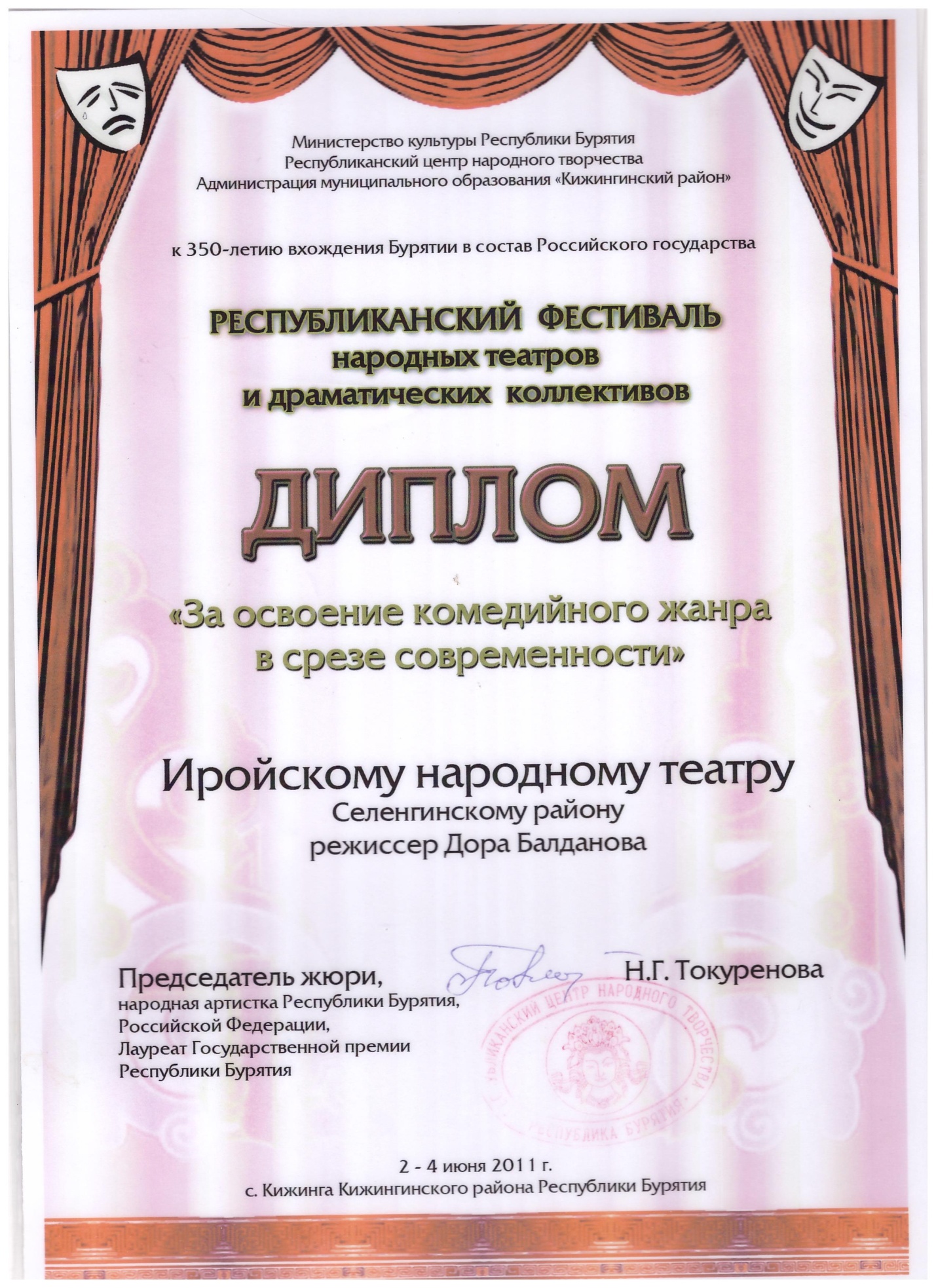 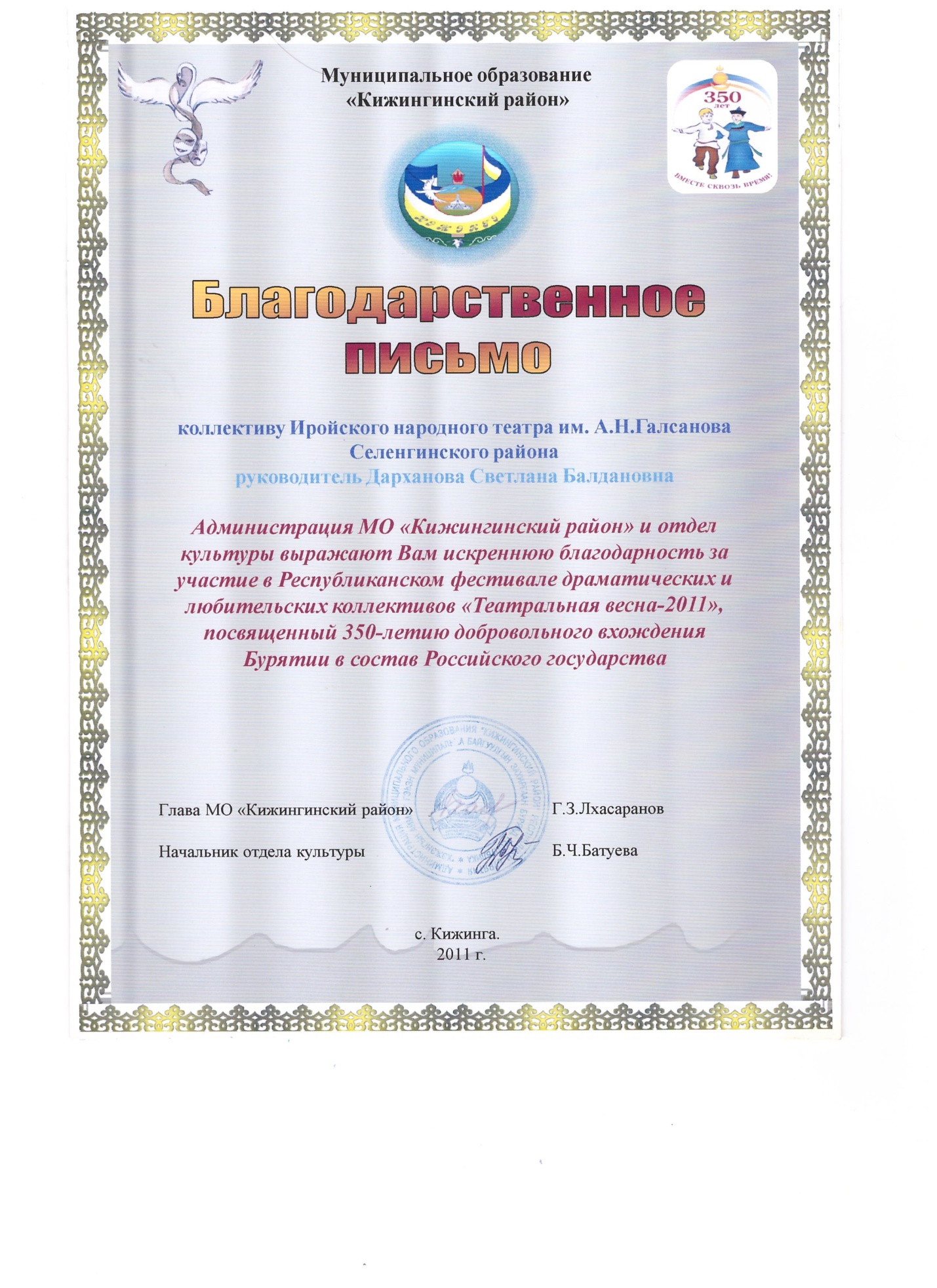 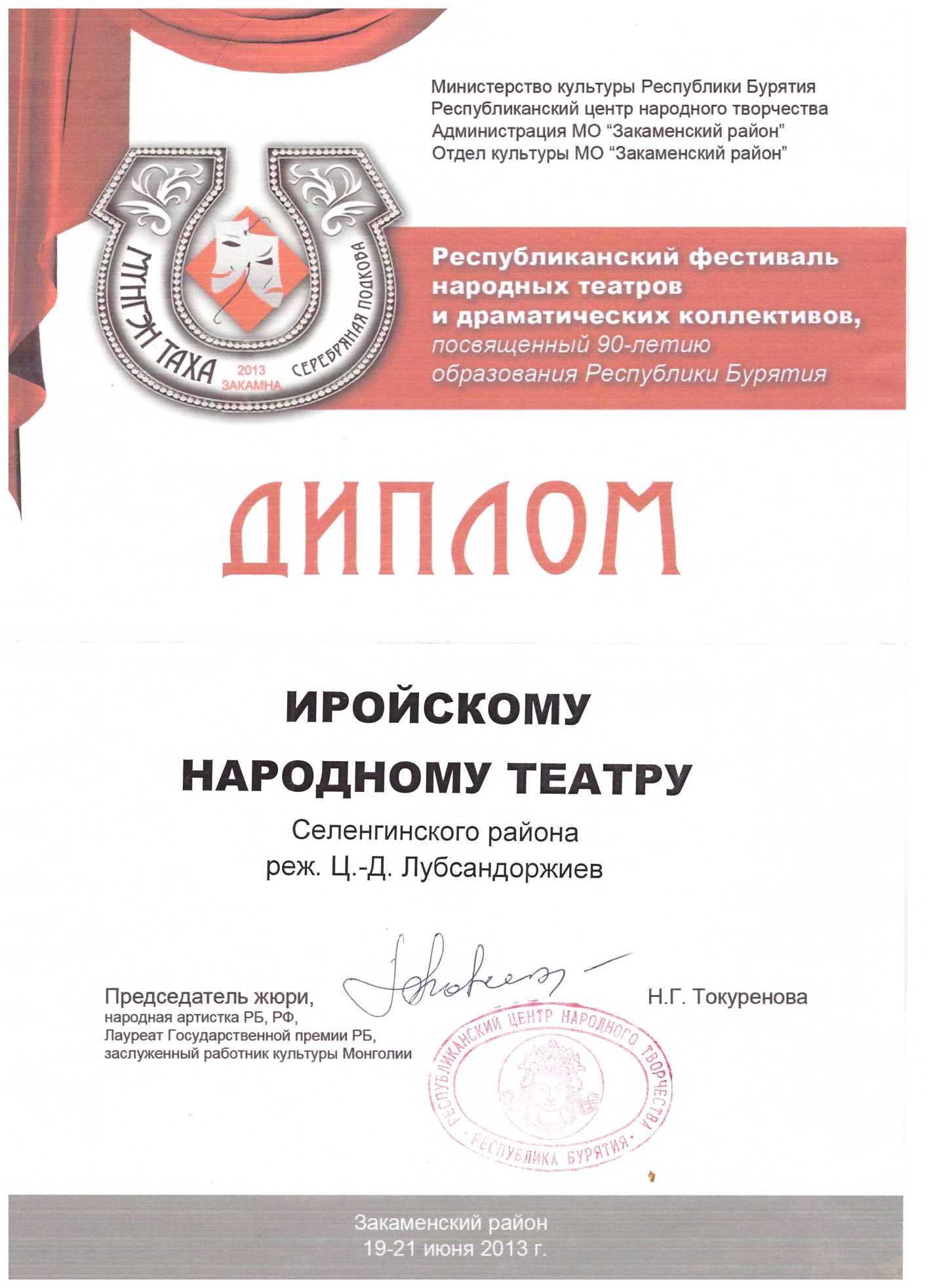 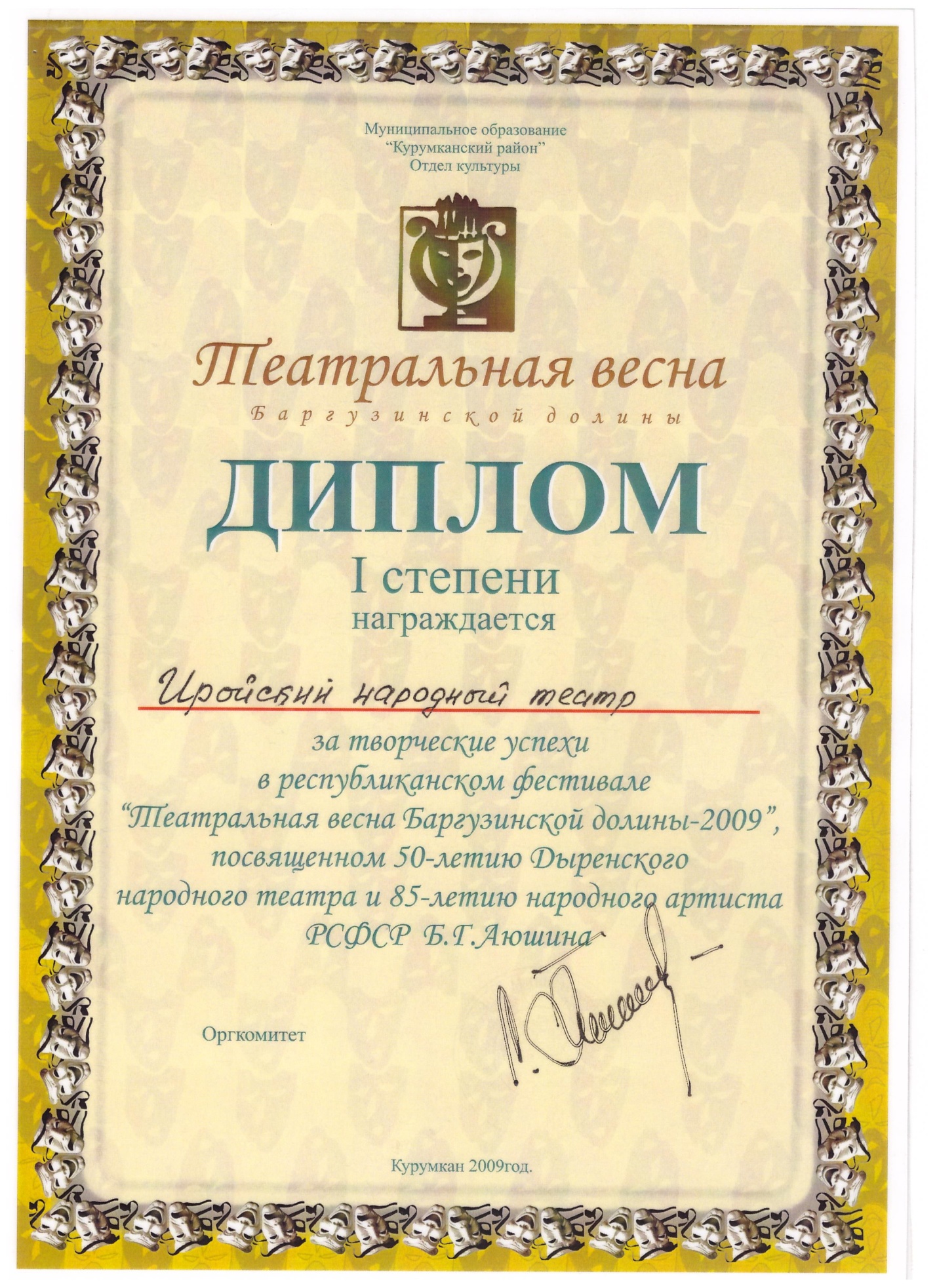 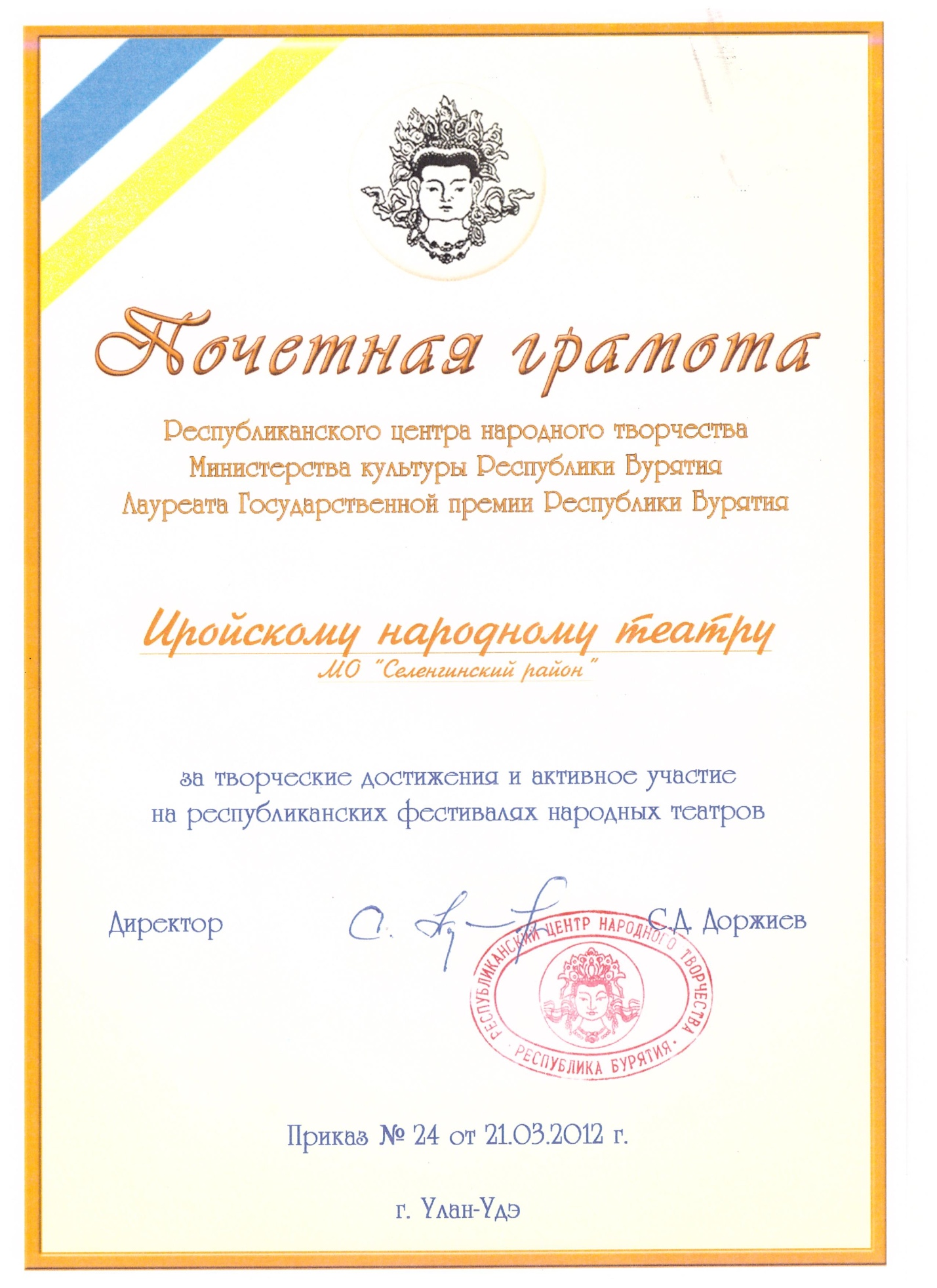 